쓰리제이에듀 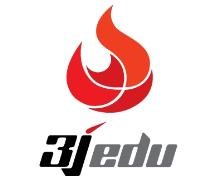 입사지원서Q1. 본인에게 가장 큰 성장의 경험은 무엇인가요? 그 성장은 어떻게 이루셨나요?A1.Q2. 주변사람이말하는본인의장점중, 쓰리제이에듀에서가장잘발휘될장점은무엇인가요?A2.Q3. 쓰리제이에듀에서 일하며 가장 얻고 싶은 경험은 무엇인가요?A3.개인정보 수집∙이용 동의서(필수작성)개인정보의 수집/이용 목적 입사 지원자의 채용 및 평가 등 채용 전반의 업무에 필요한 개인정보를 수집하고 이용하 고자 함수집하려는 개인정보의 항목ㅇ 필수항목 : 이름, 성별, 생년월일, 휴대폰번호, 주소, 이메일, 최종학력, 학교명 ㅇ 선택항목 : 경력사항, 수상내역, 장애여부, 국가보훈여부, 자격증, 어학능력, 학력사항개인정보의 보유 및 이용기간 ㅇ 동의일로부터 5일 이내 수시 선발을 목적으로 입사지원자의 개인정보를 2년간 보유하게 됩니다.개인정보의 동의거부 권리 ㅇ 귀하는 상기 동의를 거부할 수 있습니다. 다만, 이에 대한 동의를 하지 않을 경우에는 입사지원이 불가함을 알려드립니다.입사지원자의 개인정보는 개인정보보호법을 준수하며, 이에따라 쓰리제이에듀의 채용을 위하여 (주)디쉐어에서 수집하여 사용되며, 관련 담당자를 제외하고 는 열람 할 수 없습니다.본인은 위의 내용에 대해 숙지하고 이에 동의합니다.	20     년	월	일성명 :                         (인)사진이름연락처생년월일이메일주소학력사항재학기간학교명전공구분0000.00 ~ 0000.000000.00 ~ 0000.00ㅇㅇ대학교ㅇㅇ과휴학/졸업/중퇴0000.00 ~ 0000.00ㅇㅇ고등학교휴학/졸업/중퇴경력사항근무기간회사명직급담당업무0000.00 ~ 0000.000000.00 ~ 0000.000000.00 ~ 0000.000000.00 ~ 0000.00기타사항기타사항취득일자자격증 / 어학연수등자격증 / 어학연수등인증기관0000.00Ex) TOEICEx) TOEIC0000.00 ~ 0000.00Ex) 미국어학연수 6개월Ex) 미국어학연수 6개월